Государственное дошкольноеОбразовательное учреждение детский сад № 91Общеразвивающего вида с приоритетнымосуществлением физического развития воспитанниковКрасногвардейского районаСанкт-ПетербургаКонспект занятияво второй младшей группеОбразовательная область:                               Познавательное развитиеТема:«В гости Зайка к нам пришел»ВоспитательЗозуля Н.Н.2014 годЦель: Познакомить детей с домашними животными.Задачи:Формировать представления детей об особенностях внешнего вида домашних животных (коровы, козы, кошки); о том что они едят, как разговаривают.Учить правильно держать кисть, окунать в краску всем ворсом, убирать лишнюю воду о край стаканчика.Учить закрашивать большими мазками в определенной плоскости, не заходя за контур.Учить передавать звуки, издаваемые животными.Предварительная работа:Рассматривание иллюстраций домашних животных.  Чтение художественной литературы В. Степанов  «Как живете?»                                                                                                    «Что жуете?»Чтение потешки Н. Мигунова  «Домашние животные».Упражнение на звукоподражание.Детская игра: «Кто это?»                                 «Найди того, кого назову».Оборудование:Плюшевый большой заяц.Большие изображения животных (корова, коза, кошка).Трава (пророщенный овес), заготовка сена (упаковка).Миска для кошки.Листы тонированной бумаги с изображением морковки (контур) формат А-4 по количеству детей.Гуашь (красная),  кисть, баночка с водой, салфетка.Ход занятия.I часть1.Приход зайки.               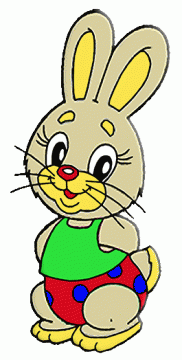 Воспитатель:  Ребята к нам сегодня в гости кто-то пришел. Кто это? Давайте отгадаем.Загадка:«Длинные ушки, Маленький хвостик,Прыгает ловко,Любит морковку…»Ребята, кто это?Дети: Зайка!Воспитатель: Правильно, зайка!            Зайка: Здравствуйте, ребятишки!Зайка здоровается, дает лапу детям по очереди.Зайка: Я еду в деревню, в гости к своим друзьям, поехали ребятки со мной!                                                               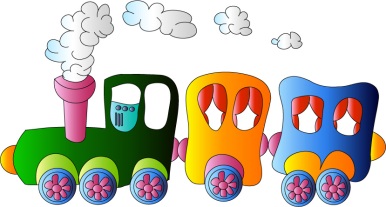 Упражнение «Паровозик»-Едет, едет паровозик, чух-чух, чух-чух;-Побыстрее паровозик, чух-чух, чух-чух;-Как приедет паровозик, чух-чух, чух-чух;-Погудит наш паровозик, ту-ту, ту- тууу…2.Зайка: Приехали! Где мои  друзья? Вот они….Появляется изображения коровы.                 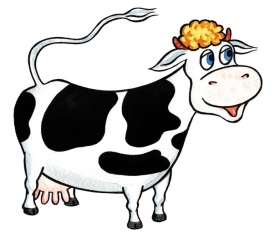 Зайка: Кто это?Дети: Корова.Зайка: Правильно корова. Давайте посмотрим что есть у коровы?Зайка вместе с детьми описывает корову ( есть рога, глаза, копыта и т.д.)Зайка: Что дает корова?Дети: Молоко.Зайка: Правильно молоко. А как говорит корова?Дети: Мууу…Зайка: Правильно, мууу… А что кушает корова?Дети: Травку.Зайка: Правильно травку. Давайте ее покормим.Дети с зайкой кормят корову травкой.Зайка: А это кто?          Появляется изображение козы.              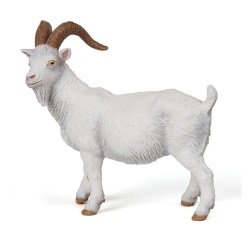 Дети: Коза?Зайка: Правильно коза. Давайте посмотрим что есть у козы?Зайка вместе с детьми описывает козу (есть глаза, рога, копыта и т.д.)Зайка: Что дает коза?Дети: Молоко.Зайка: Правильно молоко. Коза тоже дает молоко, как и корова. А как говорит коза?Дети: Меее…Зайка: Правильно меее… А что кушает коза?Дети: Травку.Зайка: Правильно травку. Ребятки, а зимой когда холодно травка не растет. Тогда корова и коза кушают сено. Ребятки, потрогайте сено-это сухая травка! Давайте покормим козу сеном! Дети с зайкой кормят козу сеном.Зайка: А это кто?          Появляется изображение кошки.            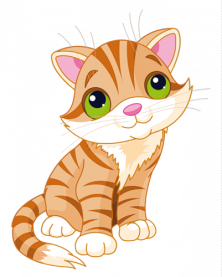 Дети: кошка.Зайка: Правильно кошка. Давайте посмотрит что есть у кошки?Зайка вместе с детьми описывает кошку (глаза, усики, лапки и т.д.)Зайка: А как она разговаривает?Дети: Мяууу…Зайка: Правильно мяууу… А что она кушает?Дети: Пьет молочко.Зайка: Правильно пьет молочко. Давайте нальем ей молочка.Дети вместе с зайкой имитируют налив молока в мискуЗайка: Вам понравились мои друзья?Дети: Да!II часть3.Зайка: Мы побывали у моих друзей, мы их покормили. Пора ехать обратно (паровозик).Зайка: Я тоже кушать хочу!Воспитатель: А что кушает зайка?Дети: Морковку.                                      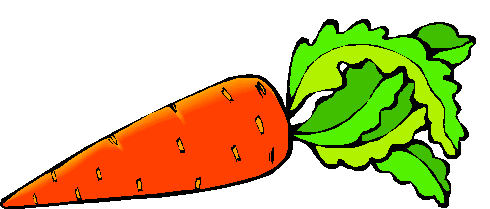 Воспитатель: Правильно, морковку. Воспитатель дает зайке морковку.Воспитатель: На тебе зайка, кушай морковку.Зайка съедает предложенную морковку.Зайка: Спасибо, что-то я не наелся!Воспитатель: Ребятки давайте сделаем для зайки еще морковок! Показ образца.Воспитатель: Возьмем кисточку, окунем ее в краску и будем закрашивать вот так!...Показ приема работы.4.          Работы детей.5.Оценка работ детей.Воспитатель ставит работы на стенд.Зайка рассматривает их.Зайка: Вот это Танина, вкусная, хорошо закрашена и эта…Зайка хвалит работы детей.6.Зайка: Спасибо, ребятки! Я наелся, устал что-то! Мы ездили к моим друзьям, к кому?Дети: К корове, к козе, к кошки.Зайка: И вы сделали для меня вкусные морковки! До свидания, я пошел домой! Воспитатель: Занятие окончено, вам понравилось?Дети: Да.Используемая литература:Е.В. Колесникова «Развитие речи у детей 2-3 лет» Учебно-методическое пособие к иллюстративному материалу «От звукоподражаний к словам» (стр.32-37)2.    Е.Е. ХомяковаКомплексные развивающие занятия с детьми раннего возраста           (стр. 25, стр. 78, стр. 80).